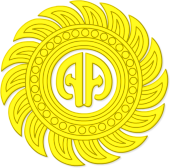 โรงเรียนจักรคำคณาทร จังหวัดลำพูนใบลากิจ / ลาป่วยเขียนที่.........................................................................................วันที่…..............เดือน........................................พ.ศ. ……............. เรื่อง ขออนุญาต ลากิจ / ลาป่วย เรียน ครูที่ปรึกษาและครูผู้สอนทุกท่าน ด้วยกระผม / ดิฉัน (เด็กชาย , เด็กหญิง , นาย , นางสาว)......................................................................................นักเรียนชั้น ม. ............./.............. เลขประจำตัว .................................. เลขที่ .................... ไม่สามารถมาเรียนได้ตามปกติ เนื่องจาก.................................................................................................................................................................................. .................................................................................................................................................................................................      กระผม , ดิฉัน จึงขออนุญาตลา กิจ/ลาป่วย เป็นเวลา..............วัน ระหว่าง วันที่ .......... เดือน....................พ.ศ….................. ถึงวันที่ ................. เดือน.................................. พ.ศ. ........................ ตั้งแต่เวลา .......................น. ถึงเวลา ..................... น.       เมื่อครบกำหนดแล้วกระผม , ดิฉัน จะมาเรียนตามปกติ จึงเรียนมาเพื่อโปรดพิจารณาอนุญาต ด้วยความเคารพอย่างสูงลงชื่อ........................................................................(..................................................................)นักเรียนข้าพเจ้าขอรับรองว่าเป็นจริงลงชื่อ........................................................................(..................................................................)ผู้ปกครองรับทราบลงชื่อ........................................................................(..................................................................)									ครูที่ปรึกษา * หมายเหตุ กรณีลาป่วยเกิน 3 วัน ให้มีใบรับรองแพทย์ แนบท้ายด้วย